VSTUPNÍ ČÁSTNázev komplexní úlohy/projektuDistribuce a její využití v marketingové praxiKód úlohy63-u-4/AH85Využitelnost komplexní úlohyKategorie dosaženého vzděláníM (EQF úroveň 4)Skupiny oborů63 - Ekonomika a administrativaVazba na vzdělávací modul(y)Distribuce a její využití v marketingové praxiŠkolaStřední škola Klíč - SPoSŠ, Pražská, Česká LípaKlíčové kompetenceKompetence k řešení problémů, Komunikativní kompetence, Personální a sociální kompetenceDatum vytvoření27. 01. 2020 09:48Délka/časová náročnost - Odborné vzděláváníDélka/časová náročnost - Všeobecné vzdělávání8Poznámka k délce úlohyRočník(y)3. ročníkŘešení úlohyskupinovéDoporučený počet žáků4Charakteristika/anotaceKomplexní úloha si klade za cíl pomocí prezentace, dílčích úkolů a samostatné práce naučit žáky komplexně popsat distribuci, rozlišit maloobchodní jednotky, popsat obchodní triky, orientovat se v problematice maloobchodního mixu, charakterizovat maloobchod, velkoobchod a vyhodnotit vhodnou distribuční cestu. Žák pracuje se získanými teoretickými znalostmi a praktickými dovednostmi z modulu „Distribuce.“ Komplexní úloha je rozdělena do dílčích částí, které jsou uvedeny ve formuláři komplexní úlohy. Zadání jsou uvedeny v jednotlivých přílohách.JÁDRO ÚLOHYOčekávané výsledky učeníŽák:orientuje se v maloobchodních a velkoobchodních jednotkáchdiskutuje o vhodnosti distribučních cestpopíše obchodní triky a maloobchodní mixvysvětlí funkci maloobchodu a velkoobchoduSpecifikace hlavních učebních činností žáků/aktivit projektu vč. doporučeného časového rozvrhu1. orientuje se v maloobchodních a velkoobchodních jednotkáchvysvětlí pojem intenzita prodejerozčlení maloobchodní jednotkyvyjmenuje typy velkoobchodůdefinuje agenty a komisionářevysvětlí význam frančízivyjmenuje typy maloobchodních jednotekrozlišuje obchodní dům a obchodní centrumDoporučení časový rozvrh činí 3 vyučovací hodiny.2. diskutuje o vhodnosti distribučních cestzpracuje všechny možnosti nepřímých distribučních cestcharakterizuje funkce distribučních cest a danou problematiku konzultuje s učitelemDoporučený časový rozvrh činí 2 vyučovací hodiny.3. popíše obchodní triky a maloobchodní mixsprávně interpretuje získané znalosti maloobchodního mixusestaví vzorový maloobchodní mixvysvětlí jednotlivé obchodnické trikyDoporučený časový rozvrh činí 2 vyučovací hodiny.4. vysvětlí funkci maloobchodu a velkoobchoducharakterizuje velkoobchod a maloobchodvysvětlí funkci velkoobchodu a maloobchoduDoporučený časový rozvrh činí 1 vyučovací hodina.Metodická doporučeníKomplexní úloha může být využita v teoretické výuce i v odborném výcviku uvedených oborů vzdělání a je rozdělena do dílčích částí.1. dílčí část – prezentace „A - teoretický základ“prezentace zahrnuje komplexně problematiku distribucežáci se zapojují a opakují si teoretické poznatky získané v modulu „Distribuce“učitel doplňuje jednotlivé pojmy příkladem z praxežáci si zapisují poznámky do tištěné podoby prezentace  2. dílčí část – prezentace „B – cvičení“prezentace vychází z „prezentace – teoretický základ“ a slouží k prohloubení a procvičení znalostí z oblasti distribuceučitel vede žáky formou diskuse k doplnění požadovaných úkolůžáci se aktivně zapojují a opakují si získané teoretické poznatkyžák konkrétní odpovědi obhájí před učitelem a třídouučitel zkontroluje správnost jeho výsledků3. dílčí část - pracovní listypracovní listy slouží k opakování, procvičování a k aplikaci získaných poznatků do praxeučitel vede žáky k samostatnému vypracování různých forem úkolůžáci vyhledávají potřebné informace v prezentaci, na internetuučitel vysvětlí úskalí jednotlivých distribučních cestučitel dohlíží na průběh činnosti a konzultuje se žáky jejich chybyučitel zkontroluje správnost výsledků4. dílčí část – kreativní tvorbakreativní shrnutí probraného učivaučitel seznámí žáky s technikou vytvoření myšlenkové mapy, scrapbooku a lapbookumyšlenková mapa slouží ke grafickému uspořádání klíčových slov, doplněné obrázky vyznačující vzájemné vztahy a souvislostilapbook slouží k ucelení souboru informací, zajímavostí a aktivit na dané témascrapbook slouží k zpracování textů a obrázků do jedné ucelené podobyZpůsob realizaceteoretická, průřezová, praktickávýuka se realizuje v odborné učebněPomůckyTechnické vybavení:počítač nebo tablet pro učitele a žákaInternet, MS Word, PowerPointdataprojektorplátno na promítánítabule, fix, křídatiskárnaUčební pomůcky učitele:prezentace  „A – teoretický základ“ v elektronické i tištěné verzi – počet odpovídá počtu žáků ve tříděprezentace „B – cvičení“ v elektronické i tištěné verzi – počet odpovídá počtu žáků ve tříděpracovní listy pro žáka – počet odpovídá počtu žáků ve třídě + dvě pare rezervní vyhotoveníprázdné papíry o velikosti A4 nebo A3Zákon o ochranných známkách ve znění pozdějších předpisůUčební pomůcky žáka:učební dokumenty k dané problematiceZákon o ochranných známkáchpsací potřebynůžkypastelky, fixy, nůžkyZákon o ochranných známkách ve znění pozdějších předpisůVÝSTUPNÍ ČÁSTPopis a kvantifikace všech plánovaných výstupů1. dílčí částnení žádný písemný výstup, žáci sledují prezentaci a výklad učitelepracují s tištěnou verzí prezentace a zapisují si poznámky2. dílčí částnení žádný písemný výstup, žáci diskutují s učitelem na zadané téma3. dílčí částpracovní listy – doplňování textu, tabulek grafů a obrázků 4. dílčí částscrapbook, lapbook a myšlenková mapa – kreativní shrnutí probraného učivaKritéria hodnocení1. dílčí částpředpokládá se spolupráce učitele a žáka;posuzuje se věcná správnost výkladu pojmů, způsoby formulace a aktivita žáka;dílčí část se nehodnotí2. dílčí částpředpokládá se spolupráce učitele a žáka;hodnotí se věcná správnost, správná aplikace teoretických poznatků do praktických příkladů;samostatnost při volbě správné odpovědi3. dílčí částhodnotí se věcná správnost doplnění textu, grafů, tabulek a obrázků;samostatnost při práci na pracovních listechprezentace výsledků před učitelem a třídouúprava vypracování pracovního listucelkový počet bodů za pracovní listy 60 bodů, uspěl při dosažení celkem 30 bodů. 
	pracovní list číslo 1 – celkem 20 bodůpracovní list číslo 2 – celkem 20 bodůpracovní list číslo 3  - celkem 20 bodů4. dílčí částučitel poskytne prostor na vytvoření lapbooku, scrapbooku nebo myšlenkové mapy – žák si vybere minimálně jednu z nichvybranou aktivitu dopracuje domaučitel hodnotí pouze faktickou správnost a dodržení zásad pro tvořeníDoporučená literaturaMOUDRÝ, Marek. Základy marketingu. 1. vydání. Computer Media s.r.o., 2008. ISBN 978-80-7402-002-5.VYSEKALOVÁ, Jitka. Marketing pro střední školy, vyšší odborné školy a veřejnost. Praha: Eduko, 2016. ISBN 978-80-88057-17-8.PoznámkyObsahové upřesněníOV RVP - Odborné vzdělávání ve vztahu k RVPPřílohyMyslenkova-mapa_Distribuce.pdfPracovni-listy_Distribuce.docxPrezentace_ulohy_Distribuce.pptxLapbook_marketingovy-mix_01_MAT.jpgLapbook_marketingovy-mix_MAT.jpgPrezentace_teorie_Distribuce.pptxMateriál vznikl v rámci projektu Modernizace odborného vzdělávání (MOV), který byl spolufinancován z Evropských strukturálních a investičních fondů a jehož realizaci zajišťoval Národní pedagogický institut České republiky. Autorem materiálu a všech jeho částí, není-li uvedeno jinak, je Martina Matoušková. Creative Commons CC BY SA 4.0 – Uveďte původ – Zachovejte licenci 4.0 Mezinárodní.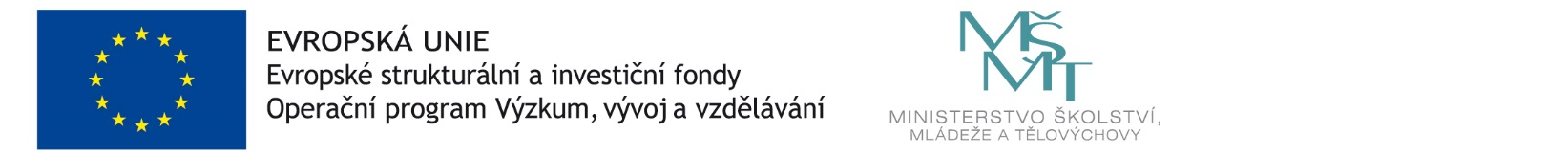 